ПРЕДУПРЕЖДЕНИЕ О МЕТЕОРОЛОГИЧЕСКОЙ ОБСТАНОВКЕНА ТЕРРИТОРИИ ЛЕНИНГРАДСКОЙ ОБЛАСТИСогласно ежедневному прогнозу ФГБУ "Северо-Западное УГМС" от 02.06.2023:  3 и 4 июня ночью местами заморозки до -2 гр.	03 июня В Волосовском, Гатчинском, Приозерском и местами Подпорожском районах - 4 класс. В Кингисеппском, Лужском, Киришском, Кировском, Волховском, Тосненском, Всеволожском, Лодейнопольском. местами в Выборгском и Подпорожском районах - 3 класс.	ЗНЦ (СОД) ЦУКС ГУ МЧС России по Ленинградской областиподполковник внутренней службы 							В. А. ВасильевИсполнитель	                                                                                                           	Е. С.  Атаманов                                                                                                                  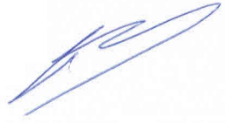 Передала: диспетчер ЕДДС Волховского МР                 В.А. Тимофеева